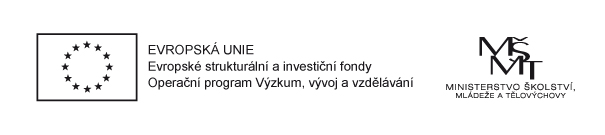 Příloha č. 4 Smlouvy o Partnerství s finančním příspěvkemPřehled monitorovacích indikátorůNázev projektuImplementace Krajského akčního plánu rozvoje vzdělávání v Královéhradeckém kraji IIPartner projektuP58 - Střední škola zahradnická, Kopidlno, náměstí Hilmarovo 1Kód indikátoruNázev indikátoruHodnotaDatum dosažení hodnoty5 21 07Počet zrealizovaných aktivit 7b – 7g4430. 11. 20235 08 10Počet organizací, které byly ovlivněny systémovou intervencí130. 11. 2023